	Siobhán’s 6th Class Work                27th April – 1st May 2020	Section three: History ProjectOption A: Ireland's Road to Independence You will choose from one of the following list of events in Ireland's road to gaining independence. Feel free to choose more than one topic if you wish. Events: The 1916 Rising The War of Independence The Irish Civil WarSome helpful websites for research of projects listed in option A include: https://www.scoilnet.ie/primary/theme-pages/history/easter-rising-1916/http://www.askaboutireland.ie/learning-zone/primary-students/subjects/history/history-the-full-story/ireland-the-early-20th-ce/the-war-of-independence/https://kids.kiddle.co/Easter_Risinghttp://www.historyvault.ie/irish-war-of-independence-1919-1921https://www.scoilnet.ie/go-to-post-primary/history/decade-of-centenaries/the-war-of-independence/https://www.folensonline.ie/home/library/programmes/unlockingsese-6thclass/ebook/    Option B: Choose your own topic for a history project (One that you haven’t done before!) Once you have chosen the topic you would like to research consider the following for your research. Key people involved (e.g. Leaders of the 1916 Rising etc.) Key dates involved (e.g. The Solohead Beg Ambush, 21st January 1919) Who was involved? (e.g. Pro Treaty vs Anti Treaty)Number of people involved (e.g. Number of fatalities) Results of the actions taken (e.g. Leaders of the 1916 Rising executed) You can complete your project on a PowerPoint presentation. There must be a minimum of 10 slides in your PowerPoint presentation and a maximum of 25 slides. Feel free to link any helpful videos or audio into your PowerPoint.  Due Date: Friday, 8th May Section One - Daily Work (Please remember to keep up your reading everyday)Section One - Daily Work (Please remember to keep up your reading everyday)Monday27.4.2020New Wave Maths – Monday & Monday problem    Busy at Maths pg. 114 q1+2 Fractions/decimals/percentages 2Starlight read pg. 152 - 154 Answer the questions in your copy.  Pg. 155 Section A choose 3.  p 155 Section B choose 3. See online resources for listening and oral language here:  https://content.folensonline.ie/programmes/Starlight/6th_class/resources/activities/SL_06_ACT_CH13_001/index.html . New Wave English Day 106Word of the Day: friction (Write out definition and put it into a sentence)https://kids.wordsmyth.net/we/Léigh sa bhaile lth. 107 Léigh & freagair  na ceisteanna i do chóipleabhar. Read and answer the questions in your copy..Tuesday28.4.2020New Wave Maths – Tuesday & Tuesday problemBusy at Maths pg. 114 q3+4 Fractions/decimals/percentages 2Starlight reread pg. 152 - 154, p 155 Section C, p 156 Section D Vocabulary work New Wave English Day 107Word of the Day: altitude (Write out definition and put it into a sentence)https://kids.wordsmyth.net/we/Léigh sa bhaile lth. 108 Léigh & freagair  na ceisteanna i do chóipleabhar. Read and answer the questions in your copy..Wednesday29.4.2020New Wave Maths – Wednesday & Wednesday problemBusy at Maths pg. 115 q1, 2 (using a calculator) Fractions/decimals/percentages 2Starlight pg. 155 Section E Grammar New Wave English Day 108Word of the Day: abseiling (Write out definition and put it into a sentence)https://kids.wordsmyth.net/we/Léigh sa bhaile Lth.109 Léigh &  freagair  na ceisteanna i do chóipleabhar.Read and answer the questions in your copy.Thursday30.4.2020New Wave Maths – Thursday & Thursday problemBusy at Maths pg. 115 q 3, 4, 5 + challenge Fractions/decimals/percentages 2Starlight pg. 157 Section F Draw and label a diagramNew Wave English Day 109Word of the Day: sheath (Write out definition and put it into a sentence)https://kids.wordsmyth.net/we/Léigh sa bhaile Lth. 110 Léigh & freagair  na ceisteanna i do chóipleabhar. Read and answer the questions in your copy.Friday1.5.2020New Wave Maths – Friday ReviewBusy at Maths pg. 116  q1 + 2 Fractions/decimals/percentages 2Starlight read pg. 157 Section G (Writing an explanation)New Wave English Day 110Idiom of the week: ‘Great minds think alike’ (put into a sentence) https://www.twinkl.ie/resource/t2-e-3718-idioms-and-their-meanings-powerpoint see powerpoint for help with meaningLéigh sa bhaile Lth. 111 Léigh an dán.Read the poem.Links for correctionshttps://www.prim-ed.ie/contentfiles/41636_NWMM_TM_6th_Class.pdf New Wave Maths 6th classhttps://www.prim-ed.ie/contentfiles/41650_NWEIP_TG_6th_Class.pdf New Wave English 6th classSection Two – Menu of ActivitiesSection Two – Menu of ActivitiesSection Two – Menu of ActivitiesSection Two – Menu of ActivitiesSection Two – Menu of ActivitiesLanguageNumeracy   Be creative! Help at homeMiscellaneous!Happy memory snapshots: Think about 4 of your happiest times. Draw a picture of them and write a couple of sentences about each one.  They are sure to make you smile! Don’t forget to talk to your family about them.A mental exercise for you: How do you accurately measure 7 litres if you have 2 jugs with no measurements marked on them? 1 of the jugs can hold a maximum of 3 litres and the other can hold a maximum of 5 litres.Collect leaves, twigs, flowers in your garden or if you go for a walk with your family.  Use these to create portraits.   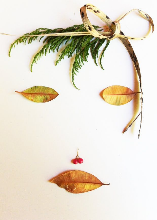 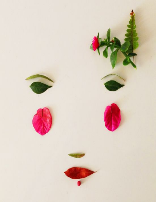 Learn how to cook a meal for your family. Maybe pancakes for breakfast, make a salad for lunch or pasta and homemade tomato sauce for dinner. Caution: ask an adult for help when using the hob or the oven.Have a 5 at 5 kitchen disco! Each day at 5 o’clock put on 5 of your favourite songs and dance like mad. Get family members involved too. Happy memory snapshots: Think about 4 of your happiest times. Draw a picture of them and write a couple of sentences about each one.  They are sure to make you smile! Don’t forget to talk to your family about them.A mental exercise for you: How do you accurately measure 7 litres if you have 2 jugs with no measurements marked on them? 1 of the jugs can hold a maximum of 3 litres and the other can hold a maximum of 5 litres.Undertake the Getty museum challenge: The Getty museum have challenged art lovers around the world to recreate some of their famous pieces of art using items they have at home. See some of the very creative images made using playdough, carrot slices, hoovers, etc.  https://blogs.getty.edu/iris/getty-artworks-recreated-with-household-items-by-creative-geniuses-the-world-over/You can check out the Getty artworks here https://www.getty.edu/art/collection/Use a squeegee and a cloth to clean the inside of the windows in your house.https://family.gonoodle.com/activities/lentoTry GoNoodle at home.Write down a list of activities you have enjoyed in the last few weeks.  Can you write a brief description of the activities to share with your classmates? If you wish to send your list to us, we can share them with you classmates in next week’s email.https://makecode.microbit.org/Microsoft have set up online coding tutorial to create a flashing heart, scrolling name tags, smiley buttons and lots more.Undertake the Getty museum challenge: The Getty museum have challenged art lovers around the world to recreate some of their famous pieces of art using items they have at home. See some of the very creative images made using playdough, carrot slices, hoovers, etc.  https://blogs.getty.edu/iris/getty-artworks-recreated-with-household-items-by-creative-geniuses-the-world-over/You can check out the Getty artworks here https://www.getty.edu/art/collection/Use a squeegee and a cloth to clean the inside of the windows in your house.Create your own magic potion! (To be done outside, very messy)Fill an empty jar shaped container about ¾ full with warm water. Add some food colouring, 5/6 teaspoons of baking soda/bicarbonte of soda and some washing up liquid. Mix well.   Pour in lots of vinegar and watch the magic happen.Check out https://www.borrowbox.com/ run by your library service. If you have a library card you can log on and virtually check out an audio book.Table test – Practise your tables at home. http://timestables.me.uk/https://childrensbooksireland.ie/the-obrien-press-design-a-cover-competition/Enter a competition to design a book cover that will be published on a book in September (closing date is the 1st of May)Use a cloth or duster to dust around you house.  Remember to dust skirting boards, shelves and picture frames. Check your knowledge on the location of the counties of Ireland.https://online.seterra.com/en/vgp/3150If you got some wrong, learn them and try again.Gaeilge: Spend some time on Cúla4. Have fun through Irish.www.cula4.comhttps://www.transum.org/software/Fun_Maths/Matchstick_Puzzle.asp?Level=1Can you figure out the matchstick puzzles?https://childrensbooksireland.ie/the-obrien-press-design-a-cover-competition/Enter a competition to design a book cover that will be published on a book in September (closing date is the 1st of May)Help to keep your younger siblings occupied.  Teach them to play a card game or board game.  Read them a story or listen to www.storylineonline.net with them.https://dabbledoomusic.com/p/parents-subscription-full-accessSign up to dabbledoo for free and learn more about modern and classic musicians and composers.For further activities and ideas please see https://padlet.com/catmstokes/ok6zkpyog3inFor further activities and ideas please see https://padlet.com/catmstokes/ok6zkpyog3inFor further activities and ideas please see https://padlet.com/catmstokes/ok6zkpyog3inFor further activities and ideas please see https://padlet.com/catmstokes/ok6zkpyog3inFor further activities and ideas please see https://padlet.com/catmstokes/ok6zkpyog3in